OMEGA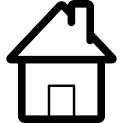 Viale Angelico, 32 – 00100 RomaFONDO PENSIONE NEGOZIALEFONDO PENSIONE NEGOZIALE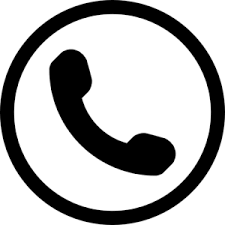 +39 1234587;   +39 1234567PER I LAVORATORI **********************Iscritto all’Albo tenuto dalla COVIP con il n. ***PER I LAVORATORI **********************Iscritto all’Albo tenuto dalla COVIP con il n. ***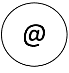 info@omegafp.itinfo@pec.omegafp.itIstituito in ItaliaIstituito in Italia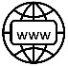 www.omegafp.itProspetto delle prestazioni pensionistiche – fase di erogazione (Anno aaaa)Prospetto delle prestazioni pensionistiche – fase di erogazione (Anno aaaa)Prospetto delle prestazioni pensionistiche – fase di erogazione (Anno aaaa)Prospetto delle prestazioni pensionistiche – fase di erogazione (Anno aaaa)Prospetto delle prestazioni pensionistiche – fase di erogazione (Anno aaaa)Prospetto delle prestazioni pensionistiche – fase di erogazione (Anno aaaa)I tuoi dati(*)I tuoi dati(*)I tuoi dati(*)I tuoi dati(*)I tuoi dati(*)I tuoi dati(*)I tuoi dati(*)Cognome e nome:Cognome e nome:Verde MarioLuogo e data di nascita:Luogo e data di nascita:Roma, 23/2/1960Residenza:Residenza:V.le G. Cesare, 32 ‒ 00100 RomaCodice fiscale:Codice fiscale:AAABBB00A00A000A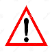 AVVERTENZA: Verifica la completezza e l’esattezza dei dati riportati; se riscontri anomalie contatta OMEGA.AVVERTENZA: Verifica la completezza e l’esattezza dei dati riportati; se riscontri anomalie contatta OMEGA.AVVERTENZA: Verifica la completezza e l’esattezza dei dati riportati; se riscontri anomalie contatta OMEGA.AVVERTENZA: Verifica la completezza e l’esattezza dei dati riportati; se riscontri anomalie contatta OMEGA.(*) I dati personali in possesso della forma pensionistica complementare sono trattati nel rispetto del Regolamento (UE) 2016/679 e del decreto legislativo 196/2003 (Codice in materia di protezione dei dati personali) e, in tale ambito sono trasmessi a soggetti o a società esterne che forniscono servizi strettamente connessi e strumentali all’attività della forma pensionistica complementare medesima, nonché alla COVIP per i compiti istituzionali dell’Autorità, e ad altri organismi di vigilanza nei casi previsti dalla normativa vigente.(*) I dati personali in possesso della forma pensionistica complementare sono trattati nel rispetto del Regolamento (UE) 2016/679 e del decreto legislativo 196/2003 (Codice in materia di protezione dei dati personali) e, in tale ambito sono trasmessi a soggetti o a società esterne che forniscono servizi strettamente connessi e strumentali all’attività della forma pensionistica complementare medesima, nonché alla COVIP per i compiti istituzionali dell’Autorità, e ad altri organismi di vigilanza nei casi previsti dalla normativa vigente.(*) I dati personali in possesso della forma pensionistica complementare sono trattati nel rispetto del Regolamento (UE) 2016/679 e del decreto legislativo 196/2003 (Codice in materia di protezione dei dati personali) e, in tale ambito sono trasmessi a soggetti o a società esterne che forniscono servizi strettamente connessi e strumentali all’attività della forma pensionistica complementare medesima, nonché alla COVIP per i compiti istituzionali dell’Autorità, e ad altri organismi di vigilanza nei casi previsti dalla normativa vigente.(*) I dati personali in possesso della forma pensionistica complementare sono trattati nel rispetto del Regolamento (UE) 2016/679 e del decreto legislativo 196/2003 (Codice in materia di protezione dei dati personali) e, in tale ambito sono trasmessi a soggetti o a società esterne che forniscono servizi strettamente connessi e strumentali all’attività della forma pensionistica complementare medesima, nonché alla COVIP per i compiti istituzionali dell’Autorità, e ad altri organismi di vigilanza nei casi previsti dalla normativa vigente.(*) I dati personali in possesso della forma pensionistica complementare sono trattati nel rispetto del Regolamento (UE) 2016/679 e del decreto legislativo 196/2003 (Codice in materia di protezione dei dati personali) e, in tale ambito sono trasmessi a soggetti o a società esterne che forniscono servizi strettamente connessi e strumentali all’attività della forma pensionistica complementare medesima, nonché alla COVIP per i compiti istituzionali dell’Autorità, e ad altri organismi di vigilanza nei casi previsti dalla normativa vigente.(*) I dati personali in possesso della forma pensionistica complementare sono trattati nel rispetto del Regolamento (UE) 2016/679 e del decreto legislativo 196/2003 (Codice in materia di protezione dei dati personali) e, in tale ambito sono trasmessi a soggetti o a società esterne che forniscono servizi strettamente connessi e strumentali all’attività della forma pensionistica complementare medesima, nonché alla COVIP per i compiti istituzionali dell’Autorità, e ad altri organismi di vigilanza nei casi previsti dalla normativa vigente.(*) I dati personali in possesso della forma pensionistica complementare sono trattati nel rispetto del Regolamento (UE) 2016/679 e del decreto legislativo 196/2003 (Codice in materia di protezione dei dati personali) e, in tale ambito sono trasmessi a soggetti o a società esterne che forniscono servizi strettamente connessi e strumentali all’attività della forma pensionistica complementare medesima, nonché alla COVIP per i compiti istituzionali dell’Autorità, e ad altri organismi di vigilanza nei casi previsti dalla normativa vigente.Informazioni di dettaglio sui pagamentiInformazioni di dettaglio sui pagamentiInformazioni di dettaglio sui pagamentiInformazioni di dettaglio sui pagamentiRate di rendita erogate nell’anno aaaaRate di rendita erogate nell’anno aaaaRate di rendita erogate nell’anno aaaaRate di rendita erogate nell’anno aaaaData erogazioneImporto della rata di renditagg/mm/aaaa***gg/mm/aaaa***gg/mm/aaaa***gg/mm/aaaa***Totale erogato nell’anno***La rivalutazione della tua renditaLa rivalutazione della tua renditaLa rivalutazione della tua renditaLa rivalutazione della tua renditaLa rivalutazione della tua renditaLa tua rendita varia di anno in anno per effetto dell’applicazione di un tasso annuo di rivalutazione. Qui di seguito trovi informazioni al riguardo:La tua rendita varia di anno in anno per effetto dell’applicazione di un tasso annuo di rivalutazione. Qui di seguito trovi informazioni al riguardo:La tua rendita varia di anno in anno per effetto dell’applicazione di un tasso annuo di rivalutazione. Qui di seguito trovi informazioni al riguardo:La tua rendita varia di anno in anno per effetto dell’applicazione di un tasso annuo di rivalutazione. Qui di seguito trovi informazioni al riguardo:La tua rendita varia di anno in anno per effetto dell’applicazione di un tasso annuo di rivalutazione. Qui di seguito trovi informazioni al riguardo:Tasso annuo di rendimento finanziario realizzato dalla gestione***%***%Aliquota di retrocessione del rendimento riconosciuta***%***%Tasso annuo di rendimento minimo trattenuto dall’impresa***%***%Tasso annuo di rivalutazione delle prestazioni(**)***%***%(**) Al lordo della fiscalità.(**) Al lordo della fiscalità.(**) Al lordo della fiscalità.Informazioni di dettaglio sulle imposte applicateInformazioni di dettaglio sulle imposte applicateInformazioni di dettaglio sulle imposte applicateInformazioni di dettaglio sulle imposte applicateInformazioni di dettaglio sulle imposte applicateInformazioni di dettaglio sulle imposte applicateTotale imposte***di cui:sulla posizione individuale maturata fino al 31/12/2000 ***sulla posizione individuale maturata dall’1/1/2001 al 31/12/2006***sulla posizione individuale maturata dall’1/1/2007***Per approfondimenti sulla normativa fiscale, consulta il Documento sul regime fiscale, disponibile sul sito web (www.omegafp.it)Per approfondimenti sulla normativa fiscale, consulta il Documento sul regime fiscale, disponibile sul sito web (www.omegafp.it)Per approfondimenti sulla normativa fiscale, consulta il Documento sul regime fiscale, disponibile sul sito web (www.omegafp.it)